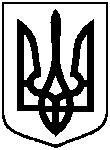 СУМСЬКА МІСЬКА ВІЙСЬКОВА АДМІНІСТРАЦІЯСУМСЬКОГО РАЙОНУ СУМСЬКОЇ ОБЛАСТІРОЗПОРЯДЖЕННЯ від 06.02.2024				   м. Суми				№ 35-ВКВАПро внесення змін до розпорядження від 04.01.2024     № 1 - ВКВА «Про стан ведення військового обліку громадян на території Сумської міської територіальної громади у 2023 році та завдання на 2024 рік»З метою забезпечення якісного ведення військового обліку громадян на території Сумської міської територіальної громади у 2024 році, відповідно до Закону України «Про мобілізаційну підготовку та мобілізацію», Закону України «Про військовий обов’язок і військову службу», статті 4, останнього абзацу частини 2 ст.15 Закону України «Про правовий режим воєнного стану», указів Президента України від 24.02.2023 №69/2022 «Про введення воєнного стану в Україні», від 31.10.2023 №720/2023 «Про утворення військової адміністрації», керуючись пунктом 74 «Порядку організації та ведення військового обліку призовників і військовозобов’язаних», затвердженого постановою Кабінету Міністрів України від 30 грудня 2022 року №1487, враховуючи лист з пропозиціями СМТЦК та СП від 01.02.2024 №4/140:Внести зміни до розпорядження начальника Сумської міської військової адміністрації Сумського району Сумської області від 04.01.2024 № 1- ВКВА «Про стан ведення військового обліку громадян на території Сумської міської територіальної громади у 2023 році та завдання на 2024 рік», а саме:1. підпункт 2.1 пункт 2 викласти в наступній редакції:«2.1. Перелік заходів щодо поліпшення стану військового обліку у 2024 році на території Сумської міської територіальної громади, згідно з уточненим додатком 2»;2. підпункт 2.2 пункт 2 викласти в наступній редакції:«2.2. План перевірок стану військового обліку на території Сумської міської територіальної громади на 2024 рік, згідно з уточненим додатком 3».Начальник міськоївійськової адміністрації					Олексій ДРОЗДЕНКОЛевицька Г.В. 700-147Розіслати: Левицькій Г.В., Долі А.М.Додаток  2до розпорядження начальника міської військової адміністрації Сумського району Сумської областівід   06.02.2024  № 35-ВКВА 	Перелік заходів щодо поліпшення стану військового обліку у 2024 роціна території міста Суми1. Забезпечити персональний-первинний облік призовників і військовозобов’язаних Сумською міською радою та її виконавчими органами, суб’єктами господарювання міста Суми.1.2. При необхідності внесення змін у військові квитки військовозобов’язаних (при зміні військово-облікових спеціальності тощо) приймати їх під розписку та подавати до Сумського МТЦК та СП для внесення необхідних змін.1.3. Розробити плани звірок облікових даних призовників і військовозобов’язаних, які перебувають на військовому обліку, з їх обліковими даними, що містяться в списках (додаток 5) призовників і військовозобов’язаних підприємств, установ, організацій, де вони працюють (навчаються), що перебувають на території міста, а також плани контролю за виконанням посадовими особами підприємств, установ та організацій, які перебувають на території міста, встановлених правил військового обліку та здійснювати заходи звіряння і контролю відповідно до цих планів.2. Забезпечити персональний військовий облік призовників і військовозобов’язаних державними органами,Сумською міською радою та її виконавчими органами, суб’єктами господарювання міста Суми.2.1. Встановити взаємодію із районними ТЦК та СП інших адміністративно-територіальних одиниць (за наявності в них на обліку) військовозобов’язаних та призовників, що працюють в державному органі, Сумській міській раді та її виконавчих органах, суб’єктах господарювання міста Суми. Здійснювати їх письмове інформування про призначення, переміщення і звільнення осіб, відповідальних за ведення військового обліку. В ході взаємодії уточнити строки та способи звіряння даних списків (додаток 5), їх облікових даних, внесення відповідних змін до них, а також порядок оповіщення призовників і військовозобов’язаних. Відряджати осіб, відповідальних за ведення військового обліку у визначені строки до таких М(Р)ТЦК та СП для проведення звіряння даних списків (додаток 5) призовників і військовозобов’язаних з їх обліковими документами у М(Р)ТЦК та СП. 2.2. Керівникам навчальних закладів забезпечити відпрацювання списків на усіх призовників (військовозобов'язаних), що працюють та навчаються в навчальних закладах.3. З метою розшуку військовозобов’язаних, які ухиляються від виконання військового обов’язку начальнику Сумського відділу поліції Головного управління Національної поліції в Сумській області відпрацювати дієву систему роботи щодо розшуку, затримання і доставки до Сумського М(Р)ТЦК та СП громадян, які ухиляються від виконання військового обов’язку. Направляти списки таких громадян до державних органів, органів місцевого самоврядування, до яких прибувають громадяни для вирішення особистих питань і де здійснюється ідентифікація їх особи, – для виклику представників Національної поліції при прибутті таких осіб.4. Забезпечити виконання заходів щодо поліпшення стану військового обліку на території Сумської міської територіальної громади проведення в січні-лютому 2024 звіряння облікових даних карток первинного обліку призовників, військовозобов’язаних та резервістів, затверджених постановою КМУ від 30.12.2022 року №1487, передбачених абзацами 2-4 підпункту 11 пункту 24 вказаного Порядку, шляхом подвірного обходу.ТВО начальника   Сумськогоміського територіального центру комплектування та соціальної підтримкимайор									Андрій ДОЛЯДодаток  3до розпорядження начальника міської військової адміністрації Сумського району Сумської областівід 06.02.2024  № 35-ВКВА	План перевірок стану військового обліку на території Сумської міської територіальної громади на 2024 рікв форматі ExcellПлан_перевірок_2024_СМТЦК_та_СП_2.xlsТВО начальника   Сумськогоміського територіального центру комплектування та соціальної підтримкимайор									Андрій ДОЛЯ